Администрация Суровикинского муниципального района Волгоградской областиОтдел по образованиюПРИКАЗОт   30.03.2020 г.			                                                          №  61О мерах по реализации Указа Президента Российской Федерации от 25 марта 2020 г. №206 «Об объявлении в Российской Федерации нерабочих дней»В целях реализации Указа Президента Российской Федерации от 25 марта 2020 г. №206 «Об объявлении в Российской Федерации нерабочих дней», на основании приказа Комитета образования, науки и молодежной политики Волгоградской области от 27 марта 2020 г. №239 О мерах по реализации Указа Президента Российской Федерации от 25 марта 2020 г. №206 «Об объявлении в Российской Федерации нерабочих дней» и учитывая санитарно-эпидемиологическую обстановку на территории Суровикинского муниципального района, п р и к а з ы в а ю:Рекомендовать руководителям образовательных организаций Суровикинского муниципального района:Обеспечить на период с 28 марта по 05 апреля 2020 г. функционирование в штатном режиме ресурсов для реализации образовательных программ с применением электронного обучения и дистанционных образовательных технологий, предусмотрев сроки предоставления отчетов обучающихся не ранее 05 апреля 2020 г.Руководителям образовательных организаций Суровикинского муниципального района:Принять дополнительные меры по обеспечению безопасности организаций;Организовать безусловное  выполнение предписаний ГУ МЧС России по Волгоградской области, ГУ МВД России по Волгоградской области и УФСБ России по Волгоградской области;В полном объеме обеспечить выполнение требований Федерального закона от 21 декабря 1994 г. №69-ФЗ «О пожарной безопасности»;Обеспечить постоянное дежурство работников. С работниками, назначенными на дежурства, провести дополнительные инструктажи по вопросам антитеррористической защищенности и пожарной безопасности;Ежедневно проводить осмотр зданий и прилегающей территории на наличие посторонних предметов. Усилить пропускной режим, ограничить въезд автотранспорта на территорию.В срок до 30 марта 2020 г.:-проверку состояния и работоспособности систем оповещения, видеонаблюдения и связи;-проверку состояния ограждений, технических средств охраны, надежности запорных устройств дверей;-целевые инструктажи с работниками и обучающимися по усилению бдительности, по порядку действий при возникновении террористических угроз и чрезвычайных ситуаций.4. При угрозе возникновения (возникновении) чрезвычайных ситуаций незамедлительно довести информацию до Отдела по образованию администрации Суровикинского района, соответствующих должностных лиц и правоохранительных органов. В случае получения информации об угрозах осуществления террористической или иной экстремистской деятельности незамедлительно информировать дежурную службу УФСБ России по Волгоградской области по телефонам 88442 33-24-10, 30-10-10.5. Рекомендовать руководителям образовательных организаций Суровикинского муниципального района, организаций дополнительного образования, дошкольных образовательных организаций, в соответствии с осуществляемыми видами деятельности принять исчерпывающие меры по усилению бдительности, обеспечению безопасности жизни и здоровья  обучающихся (воспитанников) и сотрудников образовательных организаций Суровикинского муниципального района.6.Контроль  за исполнением данного приказа оставляю за собойНачальник Отдела по образованию       С.А. Забазнов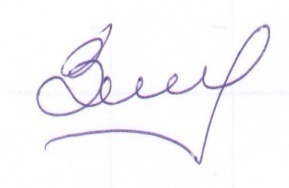 